The institutions named below agree to cooperate for the exchange of students and/or staff in the context of the Erasmus+ programme. They commit to respect the quality requirements of the Erasmus Charter for Higher Education in all aspects related to the organisation and management of the mobility, in particular the recognition of the credits awarded to students by the partner institution.A.	Information about higher education institutionsMobility numbers per academic yearThe partners commit to amend the table below in case of changes in the mobility data by no later than the end of January in the preceding academic year.Student Mobility for Studies (SMS)(*) Bachelor’s degrees in Spain last 4 years. Most of MA programmes last 1 yearSIGNATURES OF THE INSTITUTIONS (legal representatives)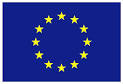 PROPOSALErasmus+ Programme, Inter-institutional agreement 202_-202_
between programme countries. Key Action 1– Mobility for learners and staff – Higher Education, Student and Staff MobilityErasmus codeName of the institutionContact detailWebsiteE  BARCELO02 – UNIVERSITAT AUTÒNOMA DE BARCELONA  (UAB)E  BARCELO02 – UNIVERSITAT AUTÒNOMA DE BARCELONA  (UAB)E  BARCELO02 – UNIVERSITAT AUTÒNOMA DE BARCELONA  (UAB)http://www.uab.cat Administrative contact:Katja Schustakowitz, Erasmus Institutional CoordinatorÀrea de Relacions Internacionals, Erasmus Plaça Cívica, Ed. N, 08193 Bellaterra - SpainTel. +34 93 586 8499 Erasmus@uab.catAdministrative contact:Katja Schustakowitz, Erasmus Institutional CoordinatorÀrea de Relacions Internacionals, Erasmus Plaça Cívica, Ed. N, 08193 Bellaterra - SpainTel. +34 93 586 8499 Erasmus@uab.catFaculty / Academic Contact:Faculty / Academic Contact:Administrative contact:XX PARTNER01Administrative contact:XX PARTNER01Faculty / Academic Contact:XX PARTNER01Faculty / Academic Contact:XX PARTNER01FROMTOSubject areaISCEDSubject area nameISCEDStudy cycle (*)(1st, 2nd or 3rd )Total Number of students/Total number of monthsTotal Number of students/Total number of monthsFROMTOSubject areaISCEDSubject area nameISCEDStudy cycle (*)(1st, 2nd or 3rd )Student Mobility for StudiesStudent Mobility for TraineeshipsE  BARCELO02XX PARTNER013rd2 students x 5 months (10)Not applicableXX PARTNER01E  BARCELO023rd2 students x 5 months (10)Not applicableInstitutionNamefunctionDateSignatureE  BARCELO02XX PARTNER01